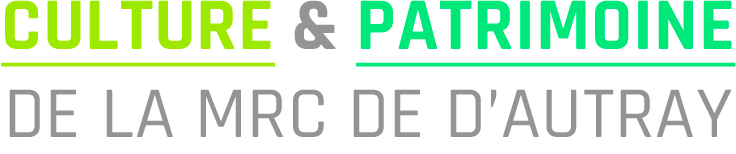 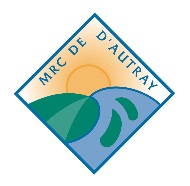 FONDS PATRIMOINE ET CULTURERAPPORT FINALRenseignements sur le demandeurRenseignements sur le projetRapport financierDÉPENSES RÉELLESREVENUS RÉELSVeuillez noter qu’il est pertinent de nous acheminer aussi tous documents en lien de votre projet (outils de promotion, extraits de presse…) et cela à des fins d’archives. Merci.4.  SignatureRetourner le rapport final accompagné des documents annexés à l’adresse suivante : Madame Marie-Julie AsselinMRC de D’Autray – Fonds Patrimoine et Culture550, rue De Montcalm
Berthierville (Québec)  J0K 1A0Ou par courriel : masselin@mrcautray.qc.caMerci.Nom de l’organisme ou de l’individu :Responsable :Coordonnées :Titre du projet :Année de réalisation :Date de demande au Fonds patrimoine et culture de la MRC de D’Autray :Description sommaire du projet réalisé et des principales étapes de réalisation : Résultats :Résultats :Est-ce que les objectifs visés ont été atteints?   Oui       Non   PartiellementEst-ce que vous avez atteint votre public cible?    Oui       Non   PartiellementExplications :Explications :Difficultés rencontrées et modifications du projet :Quelles ont été les principales difficultés rencontrées au cours du projet? Quelles seraient les améliorations à apporter au projet pour une nouvelle édition?Y a-t-il eu des modifications par rapport au projet déposé?   Oui   NonExplications :  Partenariats, implication du milieu :Est-ce que les collaborations prévues au protocole ont été réalisées (partenaires prévus)?   Oui   Non   Partiellement Explications : Impacts :Quels ont été les impacts de votre projet au sein de votre communauté?Explications : Considérez-vous que le projet a eu un impact positif dans votre carrière ou dans l’évolution de votre organisme?   Oui   Non   Partiellement Explications : Considérez-vous que le projet vous a permis de créer de nouveaux liens avec des intervenants de votre milieu (municipalité, organismes communautaires, artistes, etc.)?   Oui   Non   Partiellement Explications : Combien de personnes, estimez-vous, ont été impliquées dans votre projet?À titre de collaborateurs : ______________________________À titre de participants : _________________________________Autres : ________________________________________________Explications : En quoi votre projet a favorisé l’accessibilité à la culture?Explications : Considérez-vous que le Fonds Patrimoine et Culture de la MRC a été bénéfique pour la réalisation de votre projet?   Oui   NonSi oui, comment : Nature des dépensesNature de la contribution (argent, biens ou services)Montant      $      $      $      $$$$$TOTAL      $Nature de la contributionMontantSubventions :Fonds Patrimoine et CultureArgent       $      $      $Total – subventions      $Contributions du milieu :      $      $      $Total – contributions du milieu      $TOTAL      $J’atteste que les renseignements consignés dans le présent rapport sont véridiques et reflètent la réalité du projet réalisé. Nom : ___________________________________   Titre : __________________________________Signature : _______________________________   Date : __________________________________